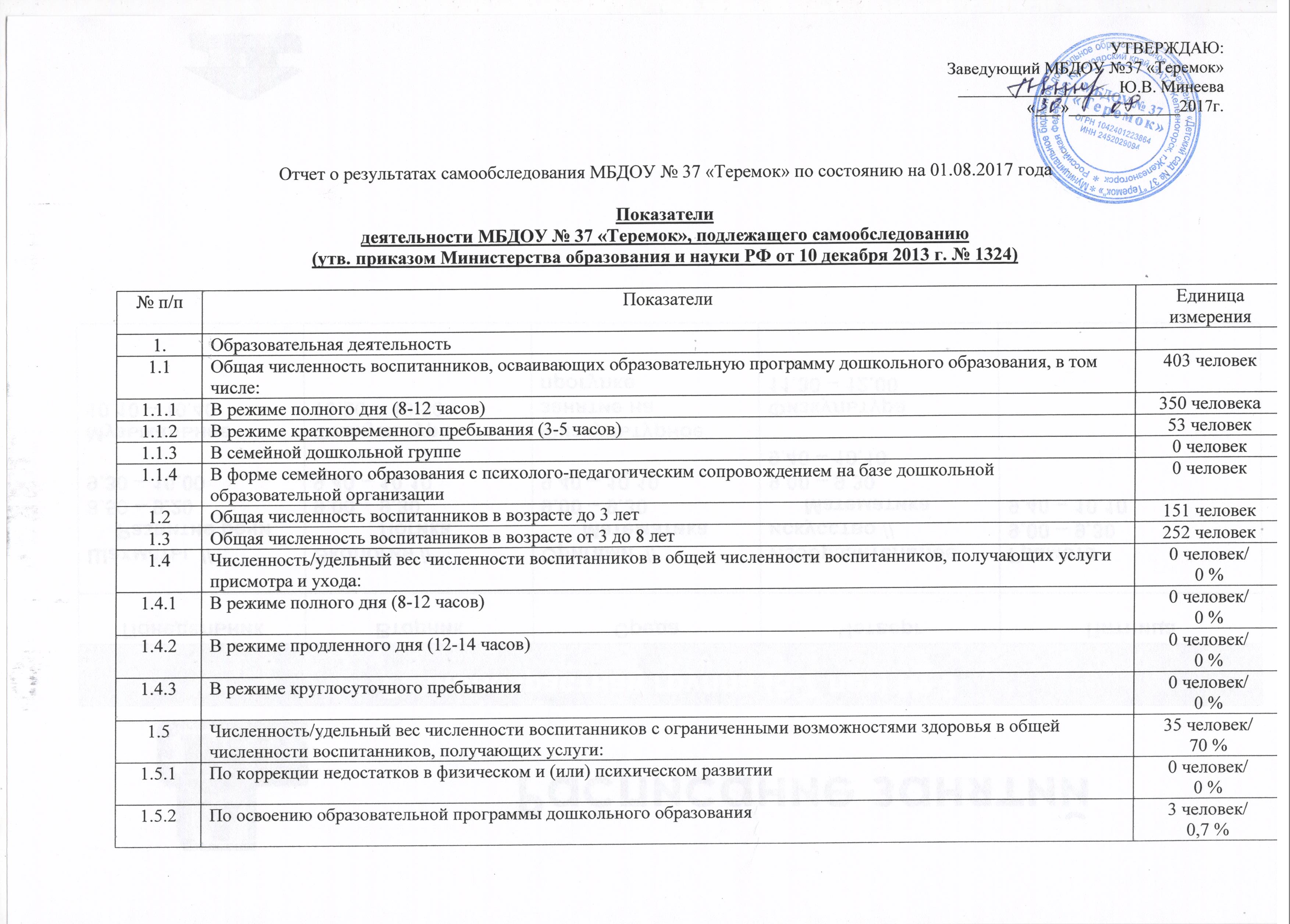 1.5.3По присмотру и уходу0 человек/0 %1.6Средний показатель пропущенных дней при посещении дошкольной образовательной организации по болезни на одного воспитанника1433 дня/14,38%1.7Общая численность педагогических работников, в том числе:60 человек1.7.1Численность/удельный вес численности педагогических работников, имеющих высшее образование38 человек/ 63%1.7.2Численность/удельный вес численности педагогических работников, имеющих высшее образование педагогической направленности (профиля)37 человек/61,7%1.7.3Численность/удельный вес численности педагогических работников, имеющих среднее профессиональное образование20 человек/33, 3%1.7.4Численность/удельный вес численности педагогических работников, имеющих среднее профессиональное образование педагогической направленности (профиля)15 человек/25 %1.8Численность/удельный вес численности педагогических работников, которым по результатам аттестации присвоена квалификационная категория, в общей численности педагогических работников, в том числе:31 человек/         51,7 %1.8.1Высшая12 человек/20% 1.8.2Первая24 человек/40 % 1.9Численность/удельный вес численности педагогических работников в общей численности педагогических работников, педагогический стаж работы которых составляет:человек/%1.9.1До 5 лет11 человек/ 18,3%1.9.2Свыше 30 лет14 человек23,3 %1.10Численность/удельный вес численности педагогических работников в общей численности педагогических работников в возрасте до 30 лет12 человек/ 20 %1.11Численность/удельный вес численности педагогических работников в общей численности педагогических работников в возрасте от 55 лет18 человек30 %1.12Численность/удельный вес численности педагогических и административно-хозяйственных работников, прошедших за последние 5 лет повышение квалификации/профессиональную переподготовку по профилю педагогической деятельности или иной осуществляемой в образовательной организации деятельности, в общей численности педагогических и административно-хозяйственных работников28 человека/46,7%1.13Численность/удельный вес численности педагогических и административно-хозяйственных работников, прошедших повышение квалификации по применению в образовательном процессе федеральных государственных образовательных стандартов в общей численности педагогических и административно-хозяйственных работников9 человек/15 %1.14Соотношение “педагогический работник/воспитанник”в дошкольной образовательной организации39человек/ 403 человека1.15Наличие в образовательной организации следующих педагогических работников:1.15.1Музыкального руководителяда1.15.2Инструктора по физической культуреда1.15.3Учителя-логопедада1.15.4Логопеданет1.15.5Учителя- дефектологада1.15.6Педагога-психологада2.Инфраструктура2.1Общая площадь помещений, в которых осуществляется образовательная деятельность, в расчете на одного воспитанника1771 кв.м/4,4 кв.м2.2Площадь помещений для организации дополнительных видов деятельности воспитанников189,2 кв.м.2.3Наличие физкультурного залада2.4Наличие музыкального залада2.5Наличие прогулочных площадок, обеспечивающих физическую активность и разнообразную игровую деятельность воспитанников на прогулкеда